Consultation - Specialist provision in Wigan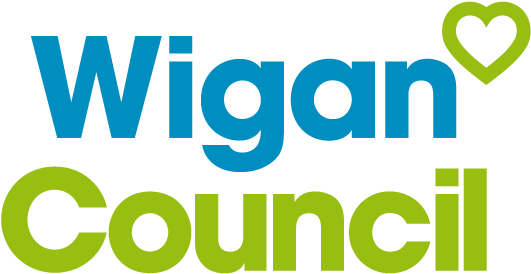 The Deal for Children and Young People Wigan’s Vision for children and young people is that, as valuable assets themselves, as they grow and mature they will take increasing responsibility for their own health, wellbeing and achievements.We would like our children, young people and their families to be confident and resilient individuals who are connected to their community and make an effective contribution as citizens. They feel safe and care about their health, education and employment, and their community.Through our system wide, whole life-course ‘Deal’ we are building a different relationship with our communities and transforming services to work with families, not ‘doing to’ them and working hard to relentlessly connect children, young people and families into community assets and resilient factors in communities.We are committed to putting children, young people and families at the centre of the process and ensuring they can have their say about the support they need. We want children, young people and young adults with special educational needs and disabilities (SEND) to be able to access support when and where they need it without delay.Tell us what you thinkThis is an exciting opportunity for you to give us your views on how we develop our specialist provision for the future. We need to make sure that we have the right school provision in the Borough to support the needs of our children and young people and we want to do this with all members of the borough.This is a very early informal consultation and will inform the development of some proposals at a later stage.The current position - our special schoolsIn Wigan we currently have six special schools that are maintained by the council.These are:You can view where these schools are located in the borough on a map at the following link:  www.wigan.gov.uk / Council / Consultations and engagement / ConsultationsWhilst all our special schools are rated either Good or Outstanding by Ofsted, we are thinking of making changes to the provision because:There has been a slight increase in the number of children who need special school places and as a consequence some children have to attend special schools that are not in Wigan. This means some children have to travel some distance to out of borough schools and in turn spend more time away from their families and the communities in which they live. Some schools require modernisation to ensure they have suitable space and equipment to ensure our children and young people are provided with up to date facilities.The new housing developments planned across the Wigan borough in the long term will increase the number of children. Therefore we have projected that some additional capacity and/or places are needed to make sure there are enough places available for all children and young people who will need them.Consultation This consultation is to gather views and ideas and is open from 14th March 2018 to 11th April 2018.Responses to the consultation will be considered once the closing date has lapsed. We will publish the findings of the consultation and details of any further action the council intends to take should it wish to progress any ideas to a further stage.Following your initial views, we will then develop clearer proposals and will consult with you again more formally on these.Special schools consultation surveyThere are many ways we feel we can increase the number of places, and ensure we have the right facilities available, at our special schools.If you think there is a different way to address the issues raised, this is an opportunity to let us know.You can also express your view if you think no change is needed.Please give your views and ideas for each of the below statements:I am a parent / carer of a child at:Hope SchoolRowan Tree Primary SchoolOakfield School and College, The Aspire FederationLandgate School, Bryn, The Aspire Federation Newbridge Learning Community Willow Grove Primary SchoolPlease tick the box that applies.All views must be submitted post to:The School Organisation Team People Directorate Wigan CouncilPO Box 100WN1 3DSOr by email to wsf@wigan.gov.uk SchoolProvision / Age RangeOverall OFSTED Inspection outcomeHope SchoolKelvin Grove,Marus Bridge, WiganAge range: 2 to 19 yearsASD - Autistic Spectrum Disorder, MSI - Multi-Sensory Impairment, SLD - Severe Learning Difficulty PMLD - Profound and Multiple Learning DifficultyNumber of children on roll: 202Outstanding (June 2014)Rowan Tree Primary SchoolGreen Hall CloseAthertonAge range: 2 to 11 yearsASD - Autistic Spectrum Disorder, MSI - Multi-Sensory Impairment, SLD - Severe Learning Difficulty PMLD - Profound and Multiple Learning DifficultyNumber of children on roll: 104Outstanding (September 2017)Oakfield School and College,The Aspire Federation,Long Lane, Hindley GreenWiganAge range: 11 to 19 yearsMLD - Moderate Learning Difficulty SLD - Severe Learning DifficultyNumber of children on roll: 182Outstanding (April 2014)Landgate School, Bryn,The Aspire Federation,Landgate LaneAshton-in-MakerfieldAge range: 4 to 19 yearsSLCN - Speech, language and Communication ASD - Autistic Spectrum DisorderNumber of children on roll: 78Good (November  2016)Newbridge Learning Community Moss LanePlatt BridgeWiganAge range: 11 to 16 yearsSEMH - Social, Emotional and Mental HealthNumber of children on roll: 89Good (November 2017)Willow Grove Primary SchoolWillow GroveAshton-in-MakerfieldWiganAge range: 5 to 11 yearsSEMH - Social, Emotional and Mental HealthNumber of children on roll: 68Outstanding (January 2016)Increase the number of places available by expanding and building on strengths that exist in our current good and outstanding special schools.Please tell us your views or ideas:Attach specialist provision to mainstream primary / secondary schools and no longer have separate special schools.Please tell us your views or ideas:Make no changes to the current special school provision and leave things as they are.Please tell us your views or ideas:Do you have a different idea? Please tell us below:You may also wish to comment here on outreach or resourced provision.